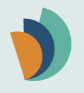 INTERKERKELIJK COMMISSIE VOOR DE GEESTELIJK VERZORGING VAN DOVEN IN DE REGIO DELFLAND-ROTTERDAMzo1-jul10:00Rehobothkerk (Benedenzaal), Noordsingel 90, 3032 BH Rotterdam-Centrum  -DovendienstJ.A. Jongeneelzo8-jul09:30Herv. Gemeente Kerk, Kerkplein 1, 2681 BB Monster - Gecombineerde dienstL. Solleveldmet tolkzo15-jul09:30Bethelkerk, Bilderdijklaan 1, 2741 AP Waddinxveen - Gecombineerde dienstds. T.L.J. Bosmet tolkzo22-jul10.00Hofkerk (Bovenzaal), Cort van der Lindenstraat 1, 2613 WP Delft  -DovendienstWieger Pantjes uit Alphen a/d Rijnzo29-jul10.00Hofkerk (Bovenzaal), Cort van der Lindenstraat 1, 2613 WP Delft  -DovendienstJ.A. Jongeneelin juli is er geen DEL-dienstzo5-aug10.00Rehobothkerk (Benedenzaal), Noordsingel 90, 3032 BH Rotterdam-Centrum  -DovendienstJ.A. Jongeneelzo12-aug10:00Vierhovenkerk Obrechtstraat 50, 2625 XN Delft - Gecombineerde dienst - Jubileumdienst 50 Jaar Dovenkerk Delftds. F. van Dijkezo19-aug10.00Rehobothkerk (Benedenzaal), Noordsingel 90, 3032 BH Rotterdam-Centrum  -DovendienstJ.A. Jongeneelzo26-aug10.00Hofkerk (Bovenzaal), Cort van der Lindenstraat 1, 2613 WP Delft  -Dovendienstds. A.D. Poortmanin augustus is er geen DEL-dienstzo2-sep10:00Herv. Kerk, Bergschenhoek, Kerkstraat 1, 2661 CB Bergschenhoek - Gecombineerde dienstdienstdoende predikantmet tolkzo9-sep10:00Marcuskerk (Wijkgemeente Maranatha),  Menno ter Braaklaan 2, 2624TH Delft - Gecombineerde dienst J.G. MacDanielmet tolkza15-sep13.00Breepleinkerk, van Malsenstraat 104,  3074 PZ Rotterdam –Zuid    DEL vereniging/kerkdienstW. Smitzo16-sep10.00Rehobothkerk (Benedenzaal), Noordsingel 90, 3032 BH Rotterdam-Centrum  -Dovendienstds. A.D. Poortmanzo23-sep10.00Vierhovenkerk, Obrechtsraat 50, 2625 XN DelftJ.A. Jongeneelzo30-sep10.00Rehobothkerk (Benedenzaal), Noordsingel 90, 3032 BH Rotterdam-Centrum  -DovendienstH. Kramer-de Jong